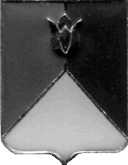 РОССИЙСКАЯ  ФЕДЕРАЦИЯАДМИНИСТРАЦИЯ КУНАШАКСКОГО  МУНИЦИПАЛЬНОГО РАЙОНА ЧЕЛЯБИНСКОЙ ОБЛАСТИПОСТАНОВЛЕНИЕот 15.02.2019 г. №212В соответствии со статьями 57, 58 Гражданского кодекса Российской Федерации, Трудовым Кодексом Российской Федерации, Федеральным законом РФ от 12.01.1996г. №7-ФЗ «О некоммерческих организациях», Федеральным законом РФ от 29.12.2012г. №273-ФЗ «Об образовании в Российской Федерации», а также в целях оптимизации сети образовательных учреждений и повышения эффективности бюджетных расходов и рационального использования муниципальной собственности ПОСТАНОВЛЯЮ:	1. Реорганизовать Муниципальное общеобразовательное учреждение «Ашировская основная общеобразовательная школа»  (далее – МОУ «Ашировская ООШ») в форме присоединения к Муниципальному бюджетному общеобразовательному учреждению  «Тахталымская средняя общеобразовательная школа» (далее – МБОУ «Тахталымская СОШ»). 	2. Установить, что МБОУ «Тахталымская СОШ» является полным правопреемником по правам и обязанностям присоединяемого к нему МОУ «Ашировская ООШ».	3. Управлению образования администрации Кунашакского муници-пального района  (далее – Управление образования) (Макмулова А.Р.): 	1) в трехдневный срок со дня принятия настоящего постановления в соответствии со  статьями  75, 180 Трудового Кодекса Российской Федерации предупредить персонально под роспись исполняющего обязанности директора МОУ «Ашировская ООШ»  о предстоящей реорганизации;	2) произвести расходы,  связанные   с   реорганизацией   образовательныхучреждений    в   пределах   средств,  утвержденных в бюджете Кунашакского муниципального района по отрасли «Образование»; 	3) произвести       иные       юридически    значимые   действия   в   связи  с реорганизацией указанного образовательного учреждения.	4.  Исполняющему обязанности директора МОУ «Ашировская ООШ: 	1) в течение трех дней со дня подписания настоящего постановления в соответствии со статьей 75 Трудового Кодекса Российской Федерации предупредить персонально под роспись каждого работника учреждения о предстоящей реорганизации; 	2) в течение трех дней со дня подписания настоящего постановления письменно уведомить Пенсионный фонд Российской Федерации и Фонд социального страхования Российской Федерации по Челябинской области о предстоящей реорганизации.	5. Директору МБОУ «Тахталымская СОШ»:	1) в течение трех рабочих дней со дня подписания настоящего постановления письменно уведомить Межрайонную ИФНС России № 17 по Челябинской области о предстоящей реорганизации;	2) после внесения в ЕГРЮЛ записи о начале процедуры реорганизации дважды с периодичностью один раз в месяц опубликовать сообщение о реорганизации  МОУ «Ашировская ООШ»  в форме присоединения к МБОУ  «Тахталымская СОШ»  в журнале «Вестник государственной регистрации»;	3) к выходу второго объявления в журнале «Вестник государственной регистрации» провести инвентаризацию имущества и финансовых обязательств учреждения с предоставлением соответствующих инвентаризационных актов (описи) в Управление образования и Управление имущественных и земельных отношений администрации Кунашакского муниципального района;	4) в течение пяти рабочих дней после даты направления уведомления в Межрайонную ИФНС России № 17 по Челябинской области уведомить кредиторов о начале процедуры реорганизации МОУ «Ашировская ООШ»  с указанием сведений о МБОУ «Тахталымская СОШ»  по всем его правам и обязанностям;	5) через две недели после выхода второго объявления в журнале «Вестник государственной регистрации» представить на рассмотрение и утверждение передаточный акт;	6) в срок до 22.04.2019 г. разработать и предоставить проект изменений в Устав МБОУ «Тахталымская СОШ» на согласование в Управление образования и на утверждение Главе Кунашакского муниципального района;	7) разработать и утвердить штатное расписание МБОУ  «Тахталымская СОШ»; 	8) подготовить пакет документов, необходимых для закрепления на праве оперативного управления недвижимого и движимого имущества МОУ «Ашировская ООШ»;	9) после завершения реорганизации принять документы по личному составу МОУ «Ашировская ООШ».	6. Финансовому управлению администрации Кунашакского муниципального района (Аюпова Р.Ф.) предусмотреть соответствующие изменения   в бюджете Кунашакского муниципального района на 2019 год. 	7. Начальнику     отдела    информационных    технологий   Ватутину  В.Р. опубликовать настоящее постановление на официальном сайте Кунашакского муниципального района в сети Интернет. 	8. Организацию исполнения настоящего постановления возложить на руководителя Управления образования администрации Кунашакского муниципального района Макмулову А.Р.Глава района		                       				              С.Н. Аминов                                                                                 О       реорганизации        МОУ  «Ашировская ООШ» в форме присоединения к МБОУ «Тахталымская  СОШ» 